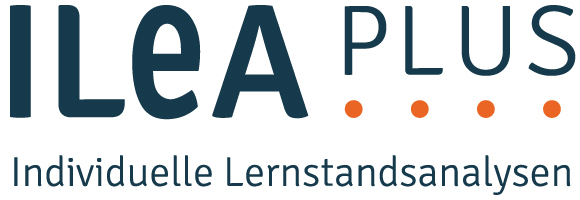 Schuljahr	/KlasseDatumDas kann ich schonDas kann ich schonDas kann ich schonSchülerin/SchülerSchülerin/SchülerSchülerin/SchülerSchülerin/SchülerSchülerin/SchülerLehrkraftLehrkraftLehrkraftLehrkraftLehrkraftLesenLesenGeschwindigkeitGeschwindigkeitGeschwindigkeitGeschwindigkeitGeschwindigkeitGeschwindigkeitGeschwindigkeitGeschwindigkeitGeschwindigkeitGeschwindigkeitLesenLesenIch lese Wörter …LesenLesenIch lese Wörter …langsamflüssigflüssigflüssigschnelllangsamflüssigflüssigschnellschnellLesenLesenVerständnisVerständnisVerständnisVerständnisVerständnisVerständnisVerständnisVerständnisVerständnisVerständnisLesenLesenBeim Lesen von Texten  verstehe ich …LesenLesenBeim Lesen von Texten  verstehe ich …noch nicht allesnoch nicht allesnoch nicht allesschon fast allesschon fast allesnoch nicht allesnoch nicht allesschon fast allesschon fast allesschon fast allesRichtig schreibenRichtig schreibenWörterWörterWörterWörterWörterWörterWörterWörterWörterWörterRichtig schreibenRichtig schreibenWörter richtig schreiben kann ich …Richtig schreibenRichtig schreibenWörter richtig schreiben kann ich …erst wenigevielevielevielesehr vieleerst wenigevielevielesehr vielesehr vieleRichtig schreibenRichtig schreibenFehler erkennenFehler erkennenFehler erkennenFehler erkennenFehler erkennenFehler erkennenFehler erkennenFehler erkennenFehler erkennenFehler erkennenRichtig schreibenRichtig schreibenFalsch geschriebene Wörter erkenne ich …Richtig schreibenRichtig schreibenFalsch geschriebene Wörter erkenne ich …erst wenigevielevielevielefast alleerst wenigevielevielefast allefast alleRichtig schreibenRichtig schreibenFehler berichtigenFehler berichtigenFehler berichtigenFehler berichtigenFehler berichtigenFehler berichtigenFehler berichtigenFehler berichtigenFehler berichtigenFehler berichtigenRichtig schreibenRichtig schreibenFalsch geschriebene Wörter berichtigenkann ich …Richtig schreibenRichtig schreibenFalsch geschriebene Wörter berichtigenkann ich …noch nichterst wenigeerst wenigeerst wenigefast allenoch nichterst wenigeerst wenigefast allefast alle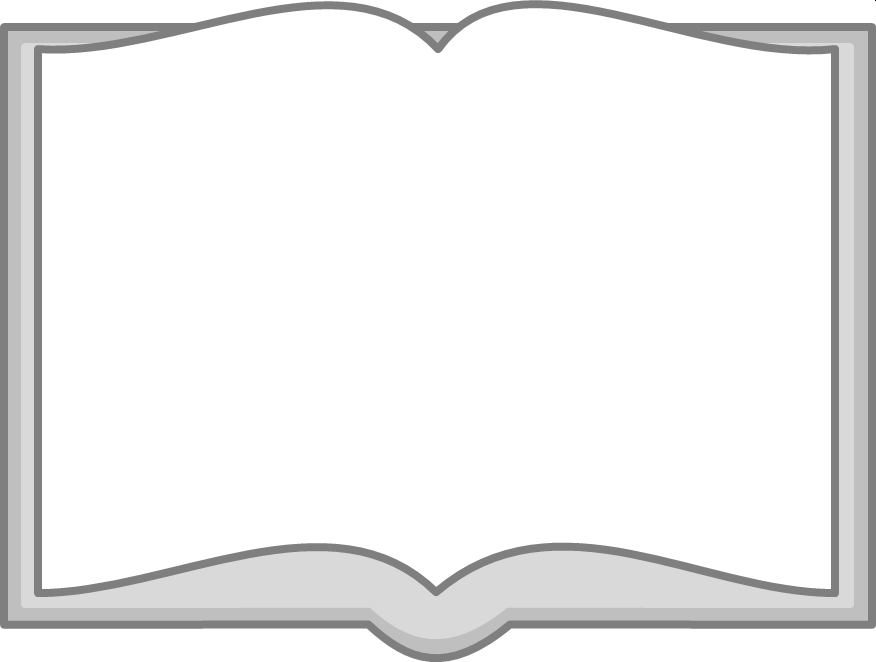 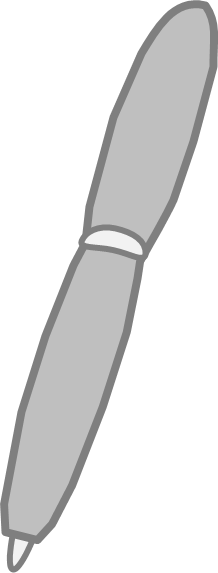 